deutsch.kombi plus 6 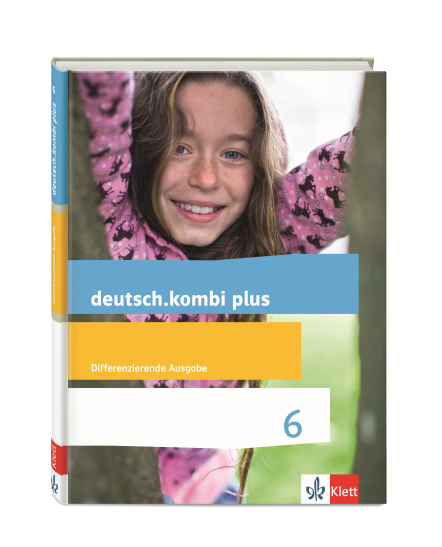 AufgabentypenNordrhein-WestfalenKlasse 6Aufgabentypen pro Kapitel in deutsch.kombi plus 6Kapitelnr.KapitelüberschriftAufgabentyp(en)1Lies doch mal vor!mündlicher Aufgabentyp 1b: anschaulich vortragen (Arbeitsergebnisse)mündlicher Aufgabentyp 2a: gestaltend vortragen (dialogische Texte)2Was ist passiert?mündlicher Aufgabentyp 1a: anschaulich vortragen (Erlebnisse und Erfahrungen)schriftlicher Aufgabentyp 3: zu einem im Unterricht thematisierten Sachverhalt begründet Stellung nehmen3Konflikte? - Wir finden eine Lösung!schriftlicher Aufgabentyp 3: zu einem im Unterricht thematisierten Sachverhalt begründet Stellung nehmenmündlicher Aufgabentyp 2a: gestaltend vortragen (dialogische Texte)mündlicher Aufgabentyp 3: im Gruppengespräch vereinbarte Gesprächsregeln einhalten, sich zielorientiert einbringen und das Gespräch reflektieren4Familienszenenmündlicher Aufgabentyp 2a: gestaltend vortragen (dialogische Texte)5Der Traum vom Fliegenschriftlicher Aufgabentyp 2a und b: sachlich berichten und beschreiben (auf der Basis von Material; auf der Basis von Beobachtungen)schriftlicher Aufgabentyp 6: Texte nach einfachen Textmustern verfassen, umschreiben oder fortsetzen6Geheimnisvolle Geschichtenschriftlicher Aufgabentyp 1a: erzählen (Erlebtes, Erfahrenes, Erdachtes)schriftlicher Aufgabentyp 5: einen Text nach vorgegebenen Kriterien überarbeiten7Herzlich willkommen!8Gemeinsam unterwegsschriftlicher Aufgabentyp 2a: sachlich berichten und beschreiben (auf der Basis von Material)schriftlicher Aufgabentyp 6: Texte nach einfachen Textmustern verfassen, umschreiben oder fortsetzen9Freizeit mit Computer, Buch und Handyschriftlicher Aufgabentyp 4b: durch Fragen bzw. Aufgaben geleitet: aus kontinuierlichen und/oder diskontinuierlichen Texten Informationen ermitteln, die Informationen miteinander vergleichen und daraus Schlüsse ziehen.10Es reimt sich, es reimt sich nicht…mündlicher Aufgabentyp b: gestaltend vortragen (Gedichte)11Fabelweltenschriftlicher Aufgabentyp 4a: einen Sachtext oder literarischen Text mithilfe von Fragen untersuchen12Sagenhaftesschriftlicher Aufgabentyp 4a: einen Sachtext oder literarischen Text mithilfe von Fragen untersuchenschriftlicher Aufgabentyp 6: Texte nach einfachen Textmustern verfassen, umschreiben oder fortsetzen13Probiere dich aus!mündlicher Aufgabentyp 1b: anschaulich vortragen (Arbeitsergebnisse)schriftlicher Aufgabentyp 4b: durch Fragen bzw. Aufgaben geleitet: aus kontinuierlichen und/oder diskontinuierlichen Texten Informationen ermitteln, die Informationen miteinander vergleichen und daraus Schlüsse ziehen.14Tipps zum Lesenmündlicher Aufgabentyp 1a und b: anschaulich vortragen (Erlebnisse und Erfahrungen; Arbeitsergebnisse)schriftlicher Aufgabentyp 4a: einen Sachtext oder literarischen Text mithilfe von Fragen untersuchen15Kennst du Malala?